Рекомендации для воспитателей, работающих с детьми с нарушениями в познавательной сфере.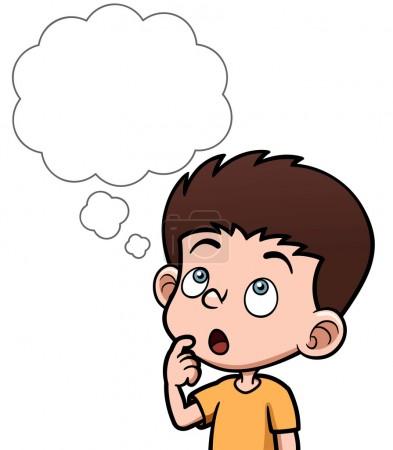 Воспитатель, работающий в группе компенсирующей направленности для детей с нарушениями в познавательной сфере, должен учитывать психофизические, речевые особенности и возможности детей данной категории.При проведении любого вида занятий или игр воспитатель должен помнить, что необходимо решать не только задачи общеобразовательной программы, но и (в первую очередь) решать коррекционные задачи. Воспитатель должен обращать свое внимание на коррекцию имеющихся отклонений в мыслительном и физическом развитии, на обогащение представлений об окружающем мире, а также на дальнейшее развитие и совершенствование сохранных анализаторов детей. Необходимо учитывать индивидуальные особенности каждого ребенка.Особое внимание должно уделяться развитию познавательных интересов детей, которые имеют своеобразное отставание под влиянием речевого дефекта, сужения контактов с окружающими, неправильных приемов семейного воспитания и других причин.Работа воспитателя по развитию речи во многих случаях предшествует логопедическим занятиям, обеспечивая необходимую познавательную и мотивационную базу для формирования речевых умений.Речь самого воспитателя должна служить образцом для детей с речевыми нарушениями: быть четкой, предельно внятной, хорошо интонированной, выразительной, без нарушения звукопроизношения. Следует избегать сложных грамматических конструкций, оборотов, вводных слов, усложняющих понимание речи воспитателя детьми. (Например: «Долго ты ещё так будешь делать?», «Сколько раз тебе говорить?) Вся работа воспитателя строится в зависимости от запланированной лексической темы. Если же дети с нарушениями познавательного развития не усвоили данную тему, то работу над ней можно продлить на две недели (под руководством учителя – дефектолога и учителя – логопеда, педагога-психолога). Каждая новая тема должна начинаться с экскурсии, приобретения практического опыта, рассматривания, наблюдения, беседы по картине.При изучении каждой темы намечается, совместно с учителем – логопедом, тот словарный минимум (предметный, глагольный, словарь признаков), который дети могут и должны усвоить в импрессивной и экспрессивной речи. Словарь, предназначенный для понимания, должен быть значительно шире, чем для активного использования в речи ребенка. Также уточняются грамматические категории, типы синтаксических конструкций, которые необходимо закреплять воспитателю по следам коррекционных занятий учителя – логопеда (дефектолога).Первостепенными при изучении каждой новой темы являются упражнения на развитие различных видов мышления, внимания, восприятия, памяти, Необходимо широко использовать сравнения предметов, выделение ведущих признаков, группировка предметов по назначению, по признакам и т.д. Вся коррекционно – развивающая работа воспитателя строится в соответствии с планами и рекомендациями учителя – дефектолога и учителя – логопеда группы.В коррекционной работе с детьми с нарушениями познавательного развития воспитатель должен как можно шире использовать дидактические игры и упражнения, так как при их воздействии достигается лучшее усвоение изучаемого материала.Индивидуальная коррекционная работа с детьми проводится воспитателем преимущественно во второй половине дня. Особое место уделяется закреплению результатов, достигнутых учителем – дефектологом на фронтальных и индивидуальных коррекционно – развивающих занятиях.В первые две – три недели сентября воспитатель, параллельно с учителем – дефектологом (логопедом),  педагогом-психологом проводит обследование детей для выявления уровня знаний и умений ребенка по каждому виду деятельности.Обследование должно проводиться в интересной, занимательной форме, с использованием специальных игровых приемов, доступных детям данного возраста.Важным направлением в работе воспитателя является компенсация психических процессов ребенка с нарушениями познавательного развития, преодоление речевого недоразвития, его социальная адаптация – все это способствует подготовке к дальнейшему обучению в школе.В задачу воспитателя входит создание доброжелательной, комфортной обстановки в детском коллективе, укрепление веры в собственные возможности, сглаживание отрицательных переживаний и предупреждение вспышек агрессии и негативизма.Методические рекомендации по использованию дидактических игр в работе с детьми с нарушениями в познавательной сфере.Рекомендуется как можно шире использовать дидактические игры на фронтальных коррекционно – развивающих занятиях, на индивидуальных занятиях, а также в различных режимных моментах в группе.Дидактические игры должны быть доступны и понятны детям, соответствовать их возрастным и психологическим особенностям.В каждой дидактической игре должна ставиться своя конкретная обучающая задача, которая соответствует теме занятия и коррекционному этапу.При подготовке к проведению дидактической игры рекомендуется подбирать такие цели, которые способствуют не только получению новых знаний, но и коррекции психических процессов ребенка.Проводя дидактическую игру, необходимо использовать разнообразную наглядность, которая должна нести смысловую нагрузку и соответствовать эстетическим требованиям.Зная особенности детей с нарушениями в познавательной сфере, для лучшего восприятия изучаемого материала с использованием дидактической игры, необходимо стараться задействовать несколько анализаторов (слухового и зрительного, слухового и тактильного ...).  Должно соблюдаться правильное соотношение между игрой и трудом дошкольника.Содержание игры должно усложняться в зависимости от возрастных групп. В каждой группе следует намечать последовательность игр, усложняющихся по содержанию, дидактическим задачам, игровым действиям и правилам.Игровым действиям нужно обучать. Лишь при этом условии игра приобретает обучающий характер и становится содержательной.В игре принцип дидактики должен сочетаться с занимательностью, шуткой, юмором. Только живость игры мобилизует умственную деятельность, облегчает выполнение задачи.Дидактическая игра должна активизировать речевую деятельность детей. Должна способствовать приобретению и накоплению словаря и социального опыта детей.Рекомендуется подбирать такие дидактические игры, которые несут положительную эмоциональную окраску, развивают интерес к новым знаниям, вызывают у детей желание заниматься умственным трудом.Методические рекомендации по подготовке к проведению занятий по ФЭМП с детьми с нарушениями в познавательной сфере.Необходимо уделять особое внимание и значение пропедевтическому периоду.Программные задачи выполнять последовательно, используя принцип дидактики: от простого - к сложному.Замедленный темп усвоения нового материала детьми данной категории предполагает проведение по одной и той же теме двух и более занятий.На первых этапах обучения рекомендуется использовать простые, одноступенчатые инструкции, задания выполнять поэтапно.Обучать детей речевому отчету о проделанных действиях.Переходить к следующей теме только после того, как будет усвоен предыдущий материал.При проведении тематических занятиях (например, по сказке) необходим творческий подход педагога к сценарию занятия, т.е. педагог должен понимать, по какой сказке и сколько занятий можно планировать по одному и тому же сюжету.Использовать как традиционные методы обучения (наглядные, словесные, практические, игровые….), так и нетрадиционные, инновационные подходы.Грамотно использовать наглядность.Задействовать возможно большее количество различных анализаторов при выполнении счетных операций.Каждое занятие должно выполнять коррекционные задачи.Желательно на каждом занятии наиболее активно использовать дидактические игры и упражнения. Использовать индивидуальный и дифференцированный подход к детям.Доброжелательно и уважительно относиться к каждому ребенку.